KIIT College of EducationStudents’ Induction ProgrammeTuesday, February 09, 2021Press Release KIIT College of Education has organised online Induction Programme on February 09, 2021 for newly enrolled students in B.Ed. and M.Ed. programme. The theme of the programme was 'Innovative Approaches in Education' . The programme was started with Deep Prajwalan followed by Saraswati Vandana. Sh. B.R. Kamrah, Chairman, Vidyapati Sansthan, has showered his blessing on new comers and explained the importance of the teaching profession. Prof. S. S. Agrawal, Director General, KIIT Group of colleges, emphasised on regularity, punctuality and developing professional ethics to become a good teacher.Dr. Neelima Kamrah, Registrar, KIIT Group of colleges addressed the students and stressed upon imparting value based education to raise our future generation possessing good moral values. Prof. M. Sen Gupta, an eminent educationist has oriented the audience about ‘Learner Centred Instructions’. He spoke about the significance of becoming teacher as a  facilitator in classroom and catering the needs of diverse learners. Dr. Rachna Sharma, Assistant prof. KIIT College of Education has given a formal welcome note and oriented the students about vision, mission, values, activities and facilities of college in detail. Ms. Ravneet Kaur, Asst. Prof. and Ms. Anupam Bansal, Asst. Prof. gave a detailed presentation on curriculum and academic Commitments of M.Ed. & B.Ed. respectively.  Dr. Shikha, Asst. Prof. presented the rules and regulations of college and Ms. Neetu Sharma has showcased the co- curricular activities of previous sessions. Programme was concluded by an online quiz on ‘Teaching Aptitude’ followed by National Song. 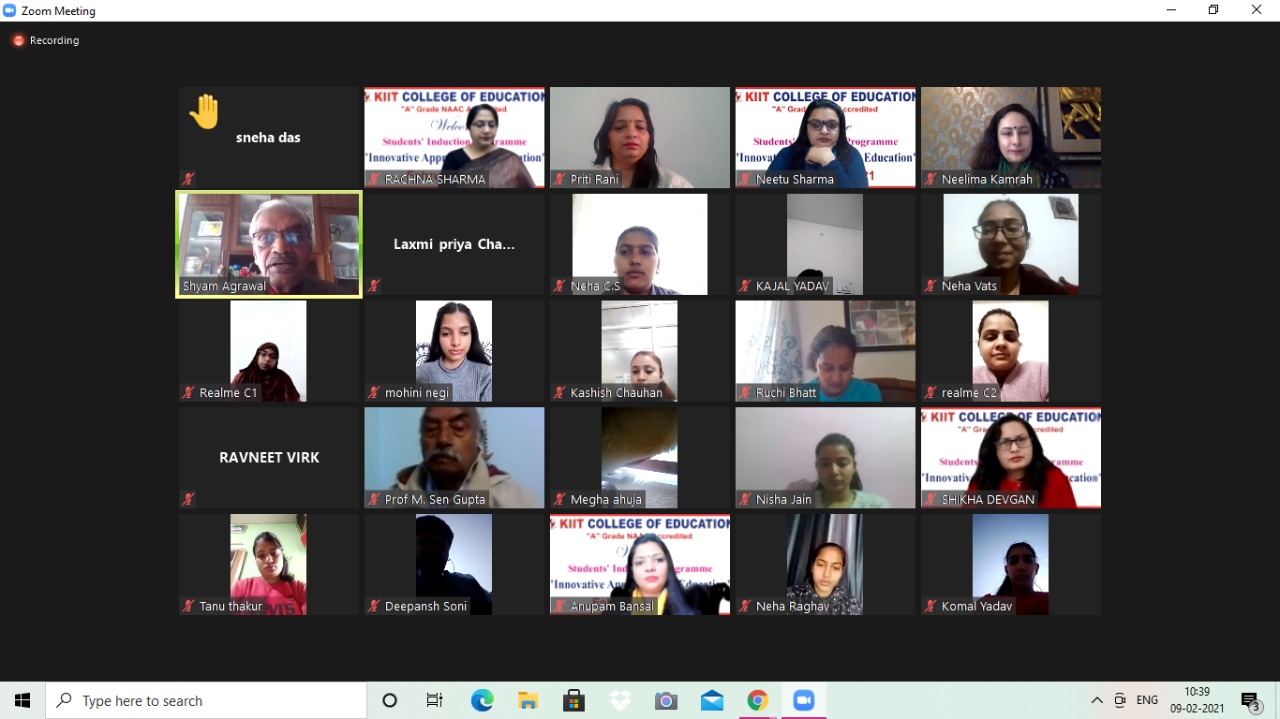 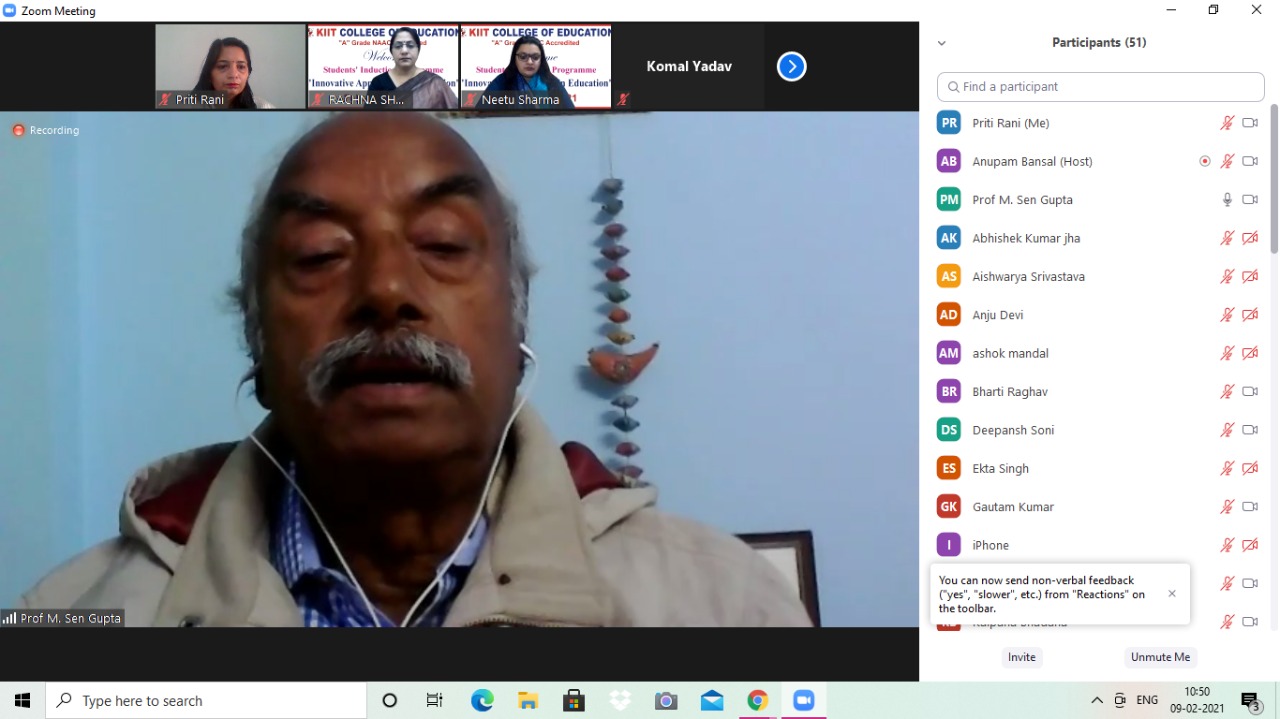 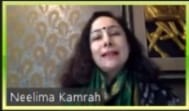 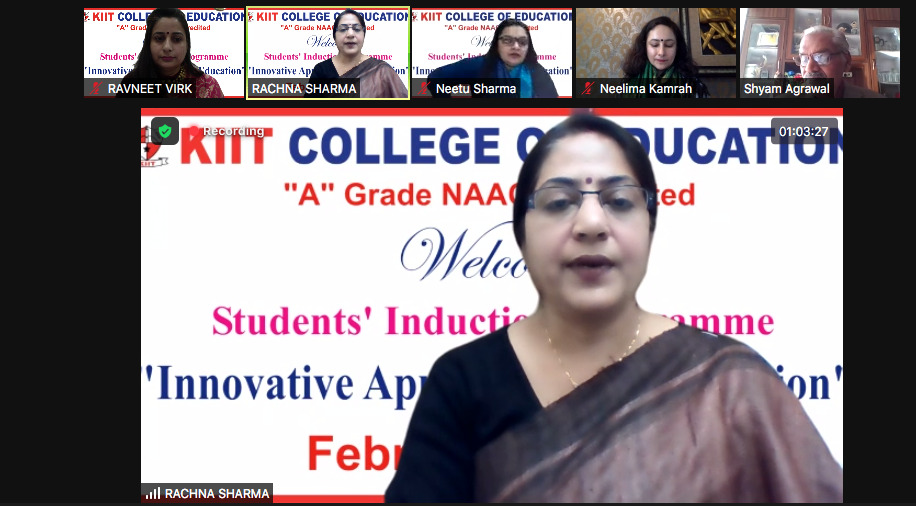 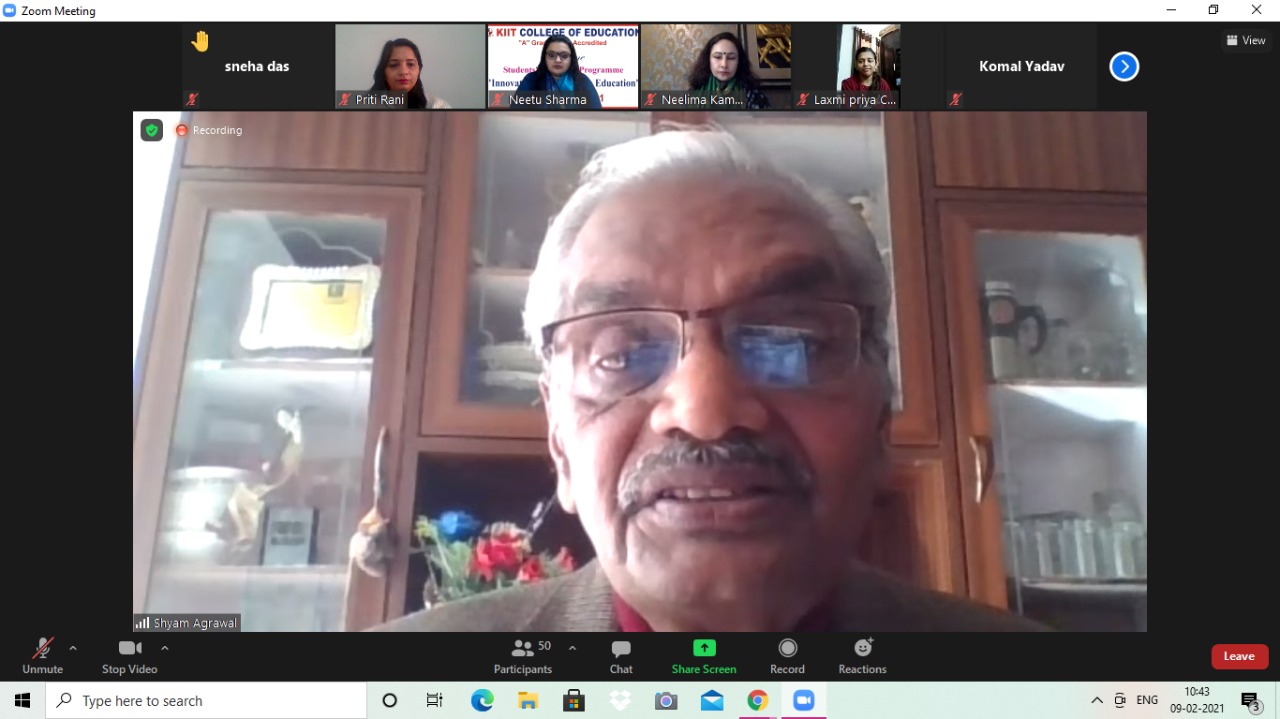 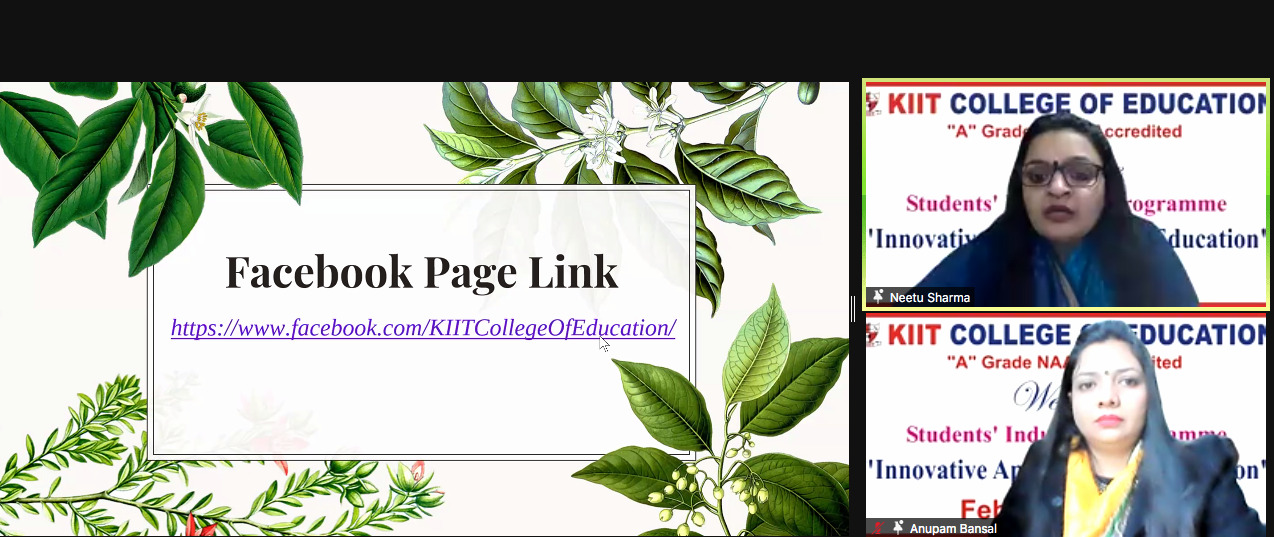 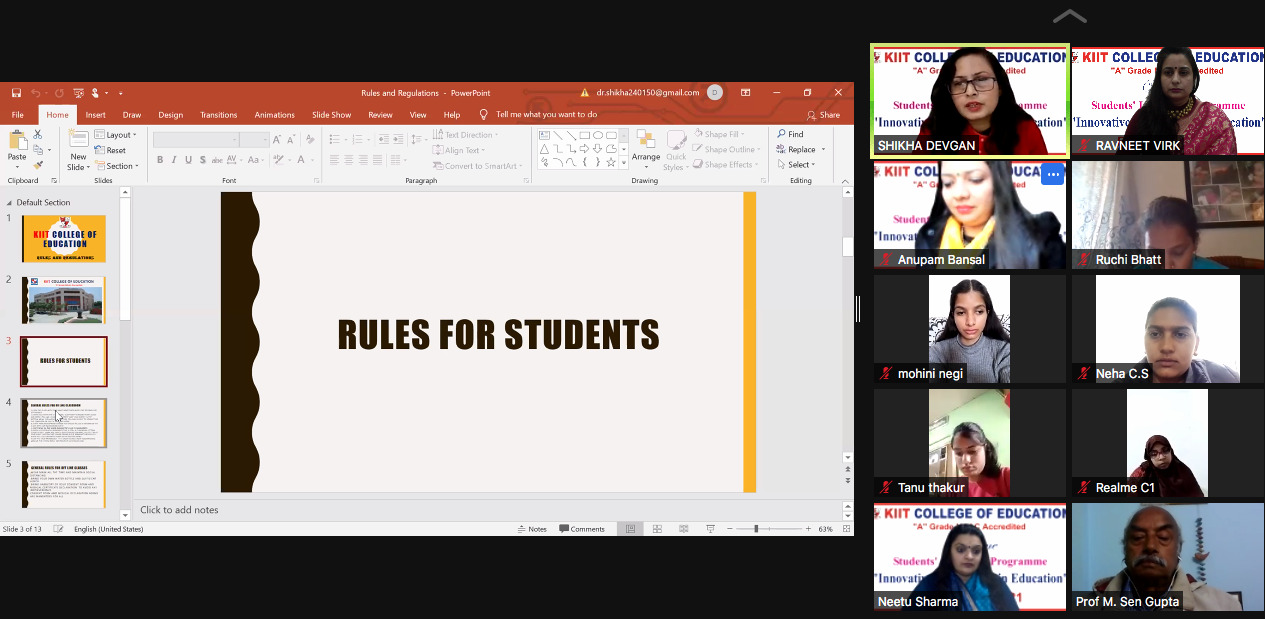 